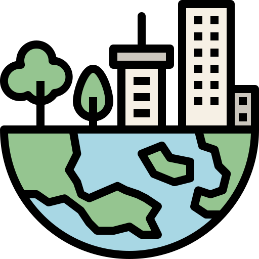 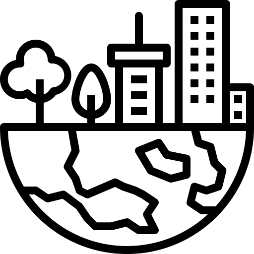 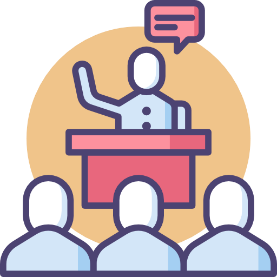 一、活動目的本課程針對同時符合如下2項資格之限定對象免費辦理：(1)國內依法登記成立之製造業在職員工，或取得經濟部產業發展署核發「創意生活事業」證書業者之在職員工且(2)曾參與並完成經濟部產業發展署之溫室氣體盤查1日或3日班及碳足跡2日進階班（需經產發署資格認可或可出具培訓證明文件）為支持國內製造業者掌握全球淨零排放趨勢並在全球供應鏈中維持競爭優勢，本課程結合產業發展署的人培再充電計畫和iPAS淨零碳管理師能力鑑定，提供溫室氣體盤查方法解析和碳管理相關專業知識，幫助參與者通過能力鑑定考試，協助企業提升碳管理能力，進而以「低碳產品」打造台灣產業全新競爭力。參加本課程並正式取得完訓證明後，將加贈當年度「淨零碳規劃管理師-初級能力鑑定」考試1次。報名方式統一由課程辦理單位協助學員登記辦理。二、活動資訊三、活動議程註：主辦/執行單位保有更換場地、調整議程內容之權利。課程費用本課程費用由政府全額補助，學員無需支付費用。五、報名方式本課程一律採線上報名。本活動現場供應茶水，不提供紙杯、杯水及包裝飲用水，請與會來賓自備環保水杯。本課程場地名額有限，請盡早報名，額滿後將於報名網站同步公告，報名相關資訊請洽(04)-23599009#842，謝先生。六、注意事項本課程為產發署「人培再充電計畫和iPAS淨零碳管理師能力鑑定」推動疫後特別條例機械業者人培再充電之補助計畫。受訓學員需填寫個人基本資料、蒐集個人資料告知事項暨個人資料同意書及學員意見追蹤調查表，並於每堂課程上課須簽到、下課須簽退，且結訓學員需配合經濟部產發署培訓後電訪調查。本計畫辦理之課程，政府負擔每位學員學費100%。本課程出席率超過80%(含)以上，並於結訓前通過成果評量之學員，即可獲得執行單位頒發之培訓證書。日期時間地點預計招生人數7/31 09:00~16:00財團法人精密機械研究發展中心第二辦公室1F訓練教室(台中市南屯區工業區27路17號)20人以上時  間議     程主講人09:00~10:30國內外永續趨勢及框架．氣候變遷現況與衝擊背景．聯合國氣候公約簡介．國際氣候治理與永續發展趨勢PMC講師13:30~12:00能源轉型落實和目標．國際淨零趨勢與能源轉型發展．如何落實1.5℃轉型路徑．再生能源、能源效率、部門別行動倡議及發展趨勢．臺灣溫室氣體排放、能源供需現況及淨零轉型關鍵戰略PMC講師中午休息中午休息中午休息13:00-14:30碳資產管理策略解析．國際碳關稅及貿易政策．碳資產交易管理架構導論及實例介紹PMC講師14:30-15:30碳中和範疇與實踐．碳中和發展趨勢及導入效益．ISO14068/PAS2060碳中和標準概論PMC講師15:30~16:00iPAS淨零碳規劃管理師模擬樣題演練．碳管理趨勢及策略．溫室氣體盤查方法與解析PMC講師16:00賦歸賦歸